                                                                                                                                                                                                                                                                                                                                                                                                                                                                                                                                                                                                                                                                                                                                                                                                                                                                                                                                                                                                                                                                                                                                                                                                                                                                                                                                                                                                                                                                                                                                                                                                                                                                                  	MESTSKÁ ČASŤ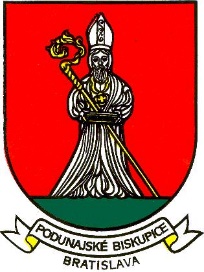 BRATISLAVA – PODUNAJSKÉ BISKUPICETrojičné námestie 11, 825 61 BratislavaMateriál určený na rokovanie: Miestna rada			:     20.06.2022Miestne zastupiteľstvo	:     28.06.2022Stanovisko miestneho zastupiteľstva mestskej časti Bratislava-Podunajské Biskupice k návrhu všeobecne záväzného nariadeniahlavného mesta Slovenskej republiky Bratislavy č. ......../2022z ......... 2022,ktorým sa mení a dopĺňa všeobecne záväzné nariadenie hlavného mesta Slovenskej republiky Bratislavy č. 13/2019 o dani z nehnuteľností v znení všeobecne záväzného nariadenia hlavného mesta Slovenskej republiky Bratislavy č. 4/2020Predkladá:						Materiál obsahuje:Mgr. Zoltán Pék					-  vyjadrenie miestnej rady a komisiístarosta						-  návrh uznesenia				           	           		-  dôvodová správa-  list primátora + návrh - VZN hlavného mesta č.13/2019 a č. 4/2020Zodpovedná:Ing. Mariana Páleníková prednostkaSpracoval:Mgr. Ján Špačekvedúci organizačného oddelenia Vyjadrenie miestnej rady dňa 20.06.2022UZNESENIE č. 241/2022/MR Miestna rada odporúča miestnemu zastupiteľstvu schváliť predložený návrh uznesenia bez pripomienok.Vyjadrenie komisiíKomisia finančná, podnikateľských činností a obchodu :Pripomienka : Komisia odporúča zistiť, koľko je v mestskej časti takýchto nehnuteľností, ktorých sa bude daná zmena týkať.Komisia finančná, podnikateľských činností a obchodu odporúča prerokovať materiál na Miestnej rade a Miestnom zastupiteľstve mestskej časti Podunajské Biskupice.Komisia sociálnych vecí a zdravotníctva :Uznesenie č.58/2022 Komisia sociálnych vecí a zdravotníctva MsZ Bratislava-Podunajské Biskupice hlasuje bez pripomienok a odporúča miestnemu zastupiteľstvu schváliť predložené stanovisko. Komisia školstva, kultúry, mládeže a športu :Komisia školstva, kultúry, mládeže a športu súhlasí s návrhom VZN hl.m. a so stanoviskom mestskej časti.Komisia územného plánu, výstavby, životného prostredia, odpadov a cestného hospodárstva :Komisia nebola uznášania schopná.Návrh  uzneseniaUznesenie č. : .....................................Miestne zastupiteľstvo mestskej časti Bratislava – Podunajské Biskupice po prerokovanís ú h l a s ís návrhom všeobecne záväzného nariadenia hlavného mesta Slovenskej republiky Bratislavy  č. ......./2022 z ................ 2022, ktorým sa mení a dopĺňa všeobecne záväzné nariadenie hlavného mesta Slovenskej republiky Bratislavy č. 13/2019 o dani z nehnuteľností v znení všeobecne záväzného nariadenia hlavného mesta Slovenskej republiky Bratislavy č. 4/2020bez pripomienoks pripomienkamiDôvodová správaListom doručeným na mestskú časť Bratislava-Podunajské Biskupice dňa 30.05.2022 požiadal primátor hlavného mesta SR Bratislavy o zaujatie stanoviska miestneho zastupiteľstva mestskej časti Bratislava-Podunajské Biskupice k návrhu všeobecne záväzného nariadenia hlavného mesta Slovenskej republiky Bratislavy, ktorým sa mení a dopĺňa Všeobecne záväzné nariadenie hlavného mesta Slovenskej republiky Bratislavy č. 13/2019 o dani z nehnuteľnosti v znení všeobecne záväzného nariadenia hlavného mesta Slovenskej republiky Bratislavy č. 4/2020.Platná legislatíva umožňuje správcovi dane z nehnuteľnosti oslobodiť, alebo znížiť daň zo stavieb a nebytových priestorov alebo ich častí slúžiacich pre šport za stanovených podmienok.Súčasťou predkladaného návrhu všeobecne záväzného nariadenia hlavného mesta SR je aj pripojená dôvodová správa, ktorá objasňuje samotný návrh.V návrhu všeobecne záväzného nariadenia je v Čl. I  bod 1. v prípade zliav o 50% dane, na stavby a nebytové priestory alebo ich časti užívané na šport odkaz na : § 43a ods. 3 písm. o) zákona č. 50/1976 Zb. o územnom plánovaní a stavebnom poriadku (stavebný zákon) : “nekryté športové ihriská, automobilové, motocyklové a bicyklové dráhy, golfové ihriská, lyžiarske trate a vleky,“§ 43c ods. 1 písm. i) zákona č. 50/1976 Zb. o územnom plánovaní a stavebnom poriadku (stavebný zákon) : „kryté budovy pre šport“Kód 19, prílohy č. 7 vyhlášky č. 461/2009 Z. z. Úradu geodézie, kartografie a katastra Slovenskej republiky, ktorou sa vykonáva zákon Národnej rady Slovenskej republiky č. 162/1995 Z. z.  o katastri nehnuteľností a o zápise vlastníckych a iných práv k nehnuteľnostiam (katastrálny zákon) v znení neskorších predpisov : „Budova pre šport a na rekreačné účely“Kód 10, prílohy č. 10 vyhlášky č. 461/2009 Z. z. Úradu geodézie, kartografie a katastra Slovenskej republiky, ktorou sa vykonáva zákon Národnej rady Slovenskej republiky č. 162/1995 Z. z. https://www.slov-lex.sk/pravne-predpisy/SK/ZZ/1995/162/ o katastri nehnuteľností a o zápise vlastníckych a iných práv k nehnuteľnostiam (katastrálny zákon) v znení neskorších predpisov : „Telovýchovné a športové zariadenie“Predpokladaný dopad na rozpočet mestskej časti je v hodnote -9.380,- eur.Stanovisko miestneho zastupiteľstva MČ Bratislava-Podunajské Biskupice má byť hlavnému mestu oznámené do 30.06.2022